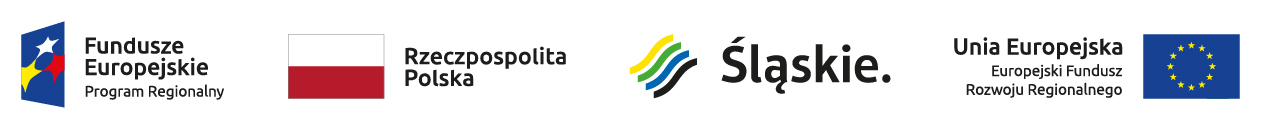 Szczegółowy opis projektup.n. Zagospodarowanie terenu ośrodka wypoczynkowegoBiuro Podróży Polonia realizuje w 2022 roku projekt dofinansowany z Funduszy Europejskich, którego celem jest podniesienie standardu oferty turystycznej poprzez stworzenie możliwości atrakcyjnego spędzania czasu na terenie ośrodka wypoczynkowego „Słoneczne Wzgórza” w miejscowości Las gm. Ślemień.Przedmiotem projektu jest zagospodarowanie działki wokół budynku ośrodka i obejmuje: budowę basenu poliestrowego, balii ogrodowej (gorąca beczka do 8 osób z piecem zewnętrznym), sauny (z piecem elektrycznym), altany grillowej drewnianej z dwoma paleniskami, placu zabaw dla dzieci z piaskownicą i huśtawkami, boiska rekreacyjnego, paleniska leśnego (miejsce do grillowania bez zadaszenia), montaż automatycznego systemu podlewania ze zraszaczami sterowanymi automatycznie z programatora, rozprowadzenie oświetlenia sterowanego włącznikiem zmierzchowym, oraz nasadzenie zieleni, trawników, wytyczenie i wybrukowanie ścieżek i miejsc parkingowych oraz montaż ławek do wypoczynku na powietrzu. Całkowita wartość projektu wynosi:  644 160 PLNDofinansowanie z UE: 460 700 PLN Projekt uzyskał wsparcie w ramach Regionalnego Programu Operacyjnego Województwa Śląskiego na lata 2014-2020 